WEEKLY WELL ACTIVITY REPORT06 May 2019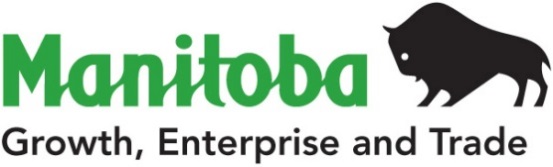 Petroleum Branch360-1395 Ellice Ave, Winnipeg, MB   R3G 3P2T 204-945-6577  F 204-945-0586www.manitoba.caPetroleum Branch360-1395 Ellice Ave, Winnipeg, MB   R3G 3P2T 204-945-6577  F 204-945-0586www.manitoba.caPetroleum Branch360-1395 Ellice Ave, Winnipeg, MB   R3G 3P2T 204-945-6577  F 204-945-0586www.manitoba.caPetroleum Branch360-1395 Ellice Ave, Winnipeg, MB   R3G 3P2T 204-945-6577  F 204-945-0586www.manitoba.caPetroleum Branch360-1395 Ellice Ave, Winnipeg, MB   R3G 3P2T 204-945-6577  F 204-945-0586www.manitoba.caPetroleum Branch360-1395 Ellice Ave, Winnipeg, MB   R3G 3P2T 204-945-6577  F 204-945-0586www.manitoba.caPetroleum Branch360-1395 Ellice Ave, Winnipeg, MB   R3G 3P2T 204-945-6577  F 204-945-0586www.manitoba.caPetroleum Branch360-1395 Ellice Ave, Winnipeg, MB   R3G 3P2T 204-945-6577  F 204-945-0586www.manitoba.caWEEKLY WELL ACTIVITY REPORTWEEKLY WELL ACTIVITY REPORTWEEKLY WELL ACTIVITY REPORTWEEKLY WELL ACTIVITY REPORTWEEKLY WELL ACTIVITY REPORTWEEKLY WELL ACTIVITY REPORTWEEKLY WELL ACTIVITY REPORTWEEKLY WELL ACTIVITY REPORT PETROLEUM INDUSTRY ACTIVITY REPORT PETROLEUM INDUSTRY ACTIVITY REPORT PETROLEUM INDUSTRY ACTIVITY REPORT PETROLEUM INDUSTRY ACTIVITY REPORT PETROLEUM INDUSTRY ACTIVITY REPORT PETROLEUM INDUSTRY ACTIVITY REPORT PETROLEUM INDUSTRY ACTIVITY REPORT PETROLEUM INDUSTRY ACTIVITY REPORT          (January 1/19 – May 6/19)          (January 1/19 – May 6/19)          (January 1/19 – May 6/19)          (January 1/19 – May 6/19)          (January 1/19 – May 6/19)          (January 1/19 – May 6/19)          (January 1/19 – May 6/19)          (January 1/19 – May 6/19)DRILLING ACTIVITYTo May 6/19To April 23/18To April 23/18To April 23/182018 TotalDrilling Licences Issued59505050290Licences Cancelled1322213Vertical Wells Drilled455513Horizontal Wells Drilled69777777263Stratigraphic Test Holes Drilled00000Wells Drilled - Total73828282276No. of Metres Drilled159 074159 535159 535159 535586 264Wells Re-entered00000Wells Being Drilled00000No. of Active Rigs00008Wells Licenced but Not Spudded4841414174Wells Completed as Potential Oil Wells71808080271Wells Abandoned Dry01113Wells Drilled but Not Completed00000Other Completions21112New Wells on Production0444113GEOPHYSICAL ACTIVITYGeophysical Programs Licenced20003Licences Cancelled01111Kilometers Licenced 17400082Kilometers Run00006382019201820182018OIL PRICES (Average)$/m3    ($/bbl)$/m3    ($/bbl)$/m3    ($/bbl)$/m3    ($/bbl)Month of February                441.54 (70.16)                     445.56 (70.80)                     445.56 (70.80)                     445.56 (70.80)Month of March                460.54 (73.18)                     455.38 (72.36)                     455.38 (72.36)                     455.38 (72.36)OIL PRODUCTION (M3)2018201720172017Month of August189 804.4193 117.8193 117.8193 117.8Lic. No.: 11228North Virden Scallion Unit No. 1 HZNTL 13-14-11-26 (WPM)UWI:102.13-14-011-26W1.00 – Leg #1UWI:102.13-14-011-26W1.02 – Leg #2Licence Issued: 06-May-2019Licensee: Corex Resources LtdMineral Rights: Corex Resources LtdContractor: Trinidad Drilling Ltd. - Rig# 14Surface Location: 13C-11-11-26Co-ords: 60.00 m S of N of Sec 11         60.00 m E of W of Sec 11Grd Elev: 452.04 mProj. TD: 2122.34 m (Mississippian)Field: VirdenClassification: Non Confidential DevelopmentStatus: Location(LOC)Lic. No.: 11229Daly Unit No. 3 HZNTL 13-12-10-28 (WPM)UWI:102.13-12-010-28W1.00Licence Issued: 06-May-2019Licensee: Corex Resources LtdMineral Rights: Corex Resources LtdContractor: Trinidad Drilling Ltd. - Rig# 14Surface Location: 15A-12-10-28Co-ords: 370.00 m S of N of Sec 12         600.00 m W of E of Sec 12Grd Elev: 492.73 mProj. TD: 1553.80 m (Mississippian)Field: Daly SinclairClassification: Non Confidential DevelopmentStatus: Location(LOC)Lic. No.: 11230Daly Unit No. 3 HZNTL A13-12-10-28 (WPM)UWI:103.13-12-010-28W1.00Licence Issued: 06-May-2019Licensee: Corex Resources LtdMineral Rights: Corex Resources LtdContractor: Trinidad Drilling Ltd. - Rig# 14Surface Location: 15A-12-10-28Co-ords: 390.00 m S of N of Sec 12         600.00 m W of E of Sec 12Grd Elev: 492.05 mProj. TD: 1473.69 m (Mississippian)Field: Daly SinclairClassification: Non Confidential DevelopmentStatus: Location(LOC)Lic. No.: 11231North Virden Scallion Unit No. 1 HZNTL B1-27-11-26 (WPM)UWI:104.01-27-011-26W1.00Licence Issued: 06-May-2019Licensee: Corex Resources LtdMineral Rights: Corex Resources LtdContractor: Trinidad Drilling Ltd. - Rig# 14Surface Location: 1A-34-11-26Co-ords: 90.00 m N of S of Sec 34         105.00 m W of E of Sec 34Grd Elev: 455.73 mProj. TD: 2044.01 m (Mississippian)Field: VirdenClassification: Non Confidential DevelopmentStatus: Location(LOC)Lic. No.: 11232Routledge Unit No. 1 Prov. HZNTL 4-16-9-25 (WPM)UWI:102.04-16-009-25W1.00Licence Issued: 06-May-2019Licensee: Corex Resources LtdMineral Rights: Corex Resources LtdContractor: Trinidad Drilling Ltd. - Rig# 14Surface Location: 13D-16-9-25Co-ords: 115.00 m S of N of Sec 16         220.00 m E of W of Sec 16Grd Elev: 432.86 mProj. TD: 1969.48 m (Mississippian)Field: VirdenClassification: Non Confidential DevelopmentStatus: Location(LOC)Lic. No.: 11233Routledge Unit No. 1 Prov. HZNTL A4-16-9-25 (WPM)UWI:103.04-16-009-25W1.00Licence Issued: 06-May-2019Licensee: Corex Resources LtdMineral Rights: Corex Resources LtdContractor: Trinidad Drilling Ltd. - Rig# 14Surface Location: 13D-16-9-25Co-ords: 115.00 m S of N of Sec 16         240.00 m E of W of Sec 16Grd Elev: 433.46 mProj. TD: 1951.04 m (Mississippian)Field: Daly SinclairClassification: Non Confidential DevelopmentStatus: Location(LOC)